Poniedziałek,  25.05.2020r.Temat: Porównywanie ułamków dziesiętnych.Zapisz temat w zeszycie.Zapisz w zeszycie notatkę.1.Aby porównać dwa ułamki dziesiętne, wystarczy porównać cyfry w odpowiednich rzędach obu liczb.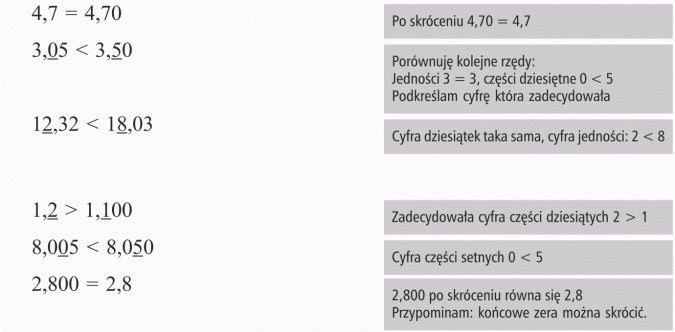 Wykonaj w zeszycie zadanie z podręcznika.Zadanie 2 str. 195	Praca samodzielnaĆwiczenie 1, 2 temat: Porównywanie ułamków dziesiętnych.POWODZENIA!